КРАТКАЯ ИНФОРМАЦИЯо реализации Государственной программы «Энергосбережение» на 2021 – 2025 годы в 2023 годуОтветственный заказчик Государственный комитет по стандартизацииСТРУКТУРА ГОСПРОГРАММЫВЫПОЛНЕНИЕ ЦЕЛЕВЫХ ПОКАЗАТЕЛЕЙ ГОСПРОГРАММЫДинамика изменения ВВП, валового потребления ТЭР и энергоемкости ВВП к уровню 2000 г. (%)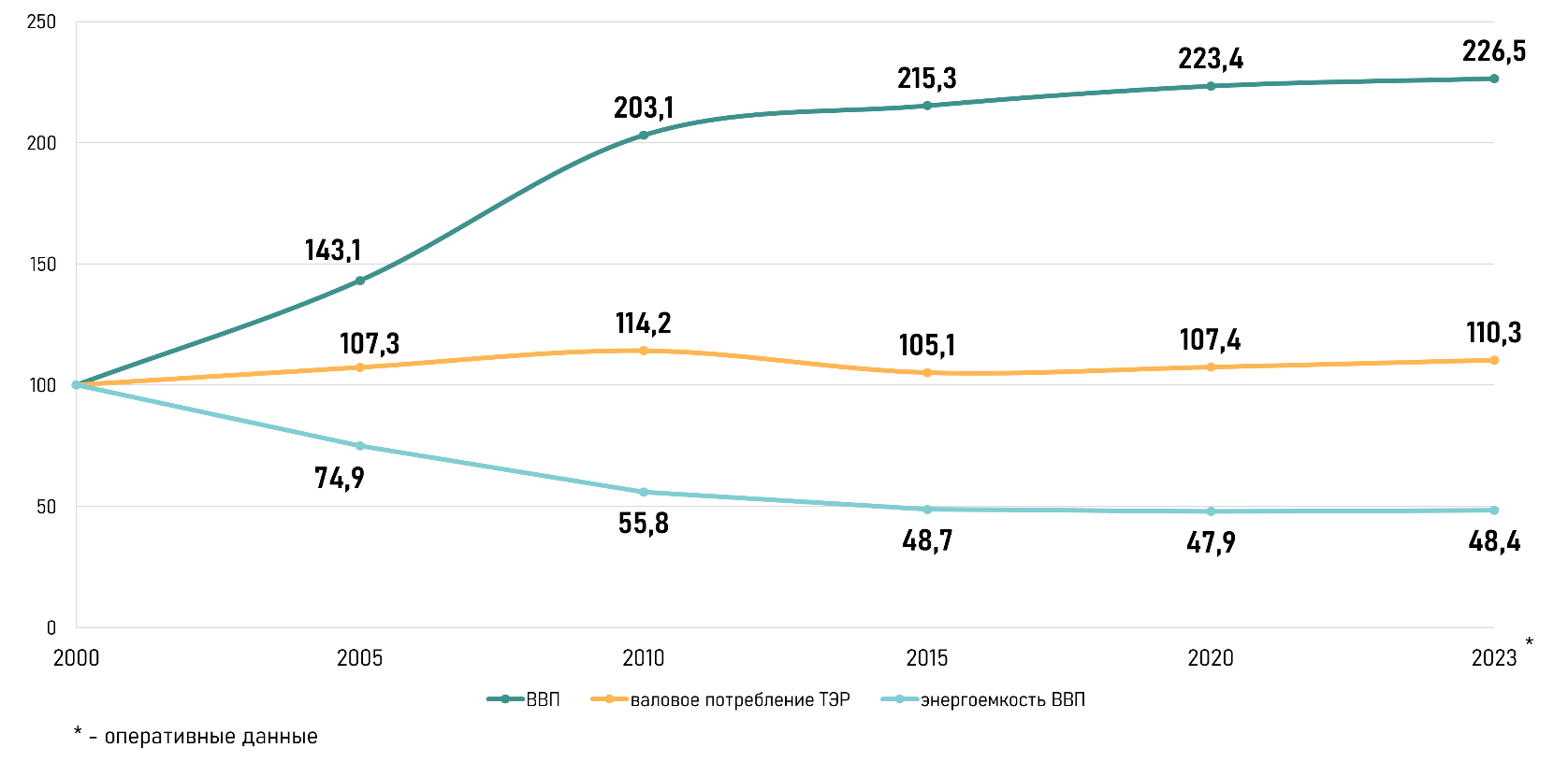 Динамика изменения доли местных ТЭР (без учета атомной энергии) в валовом потреблении ТЭР республики (%)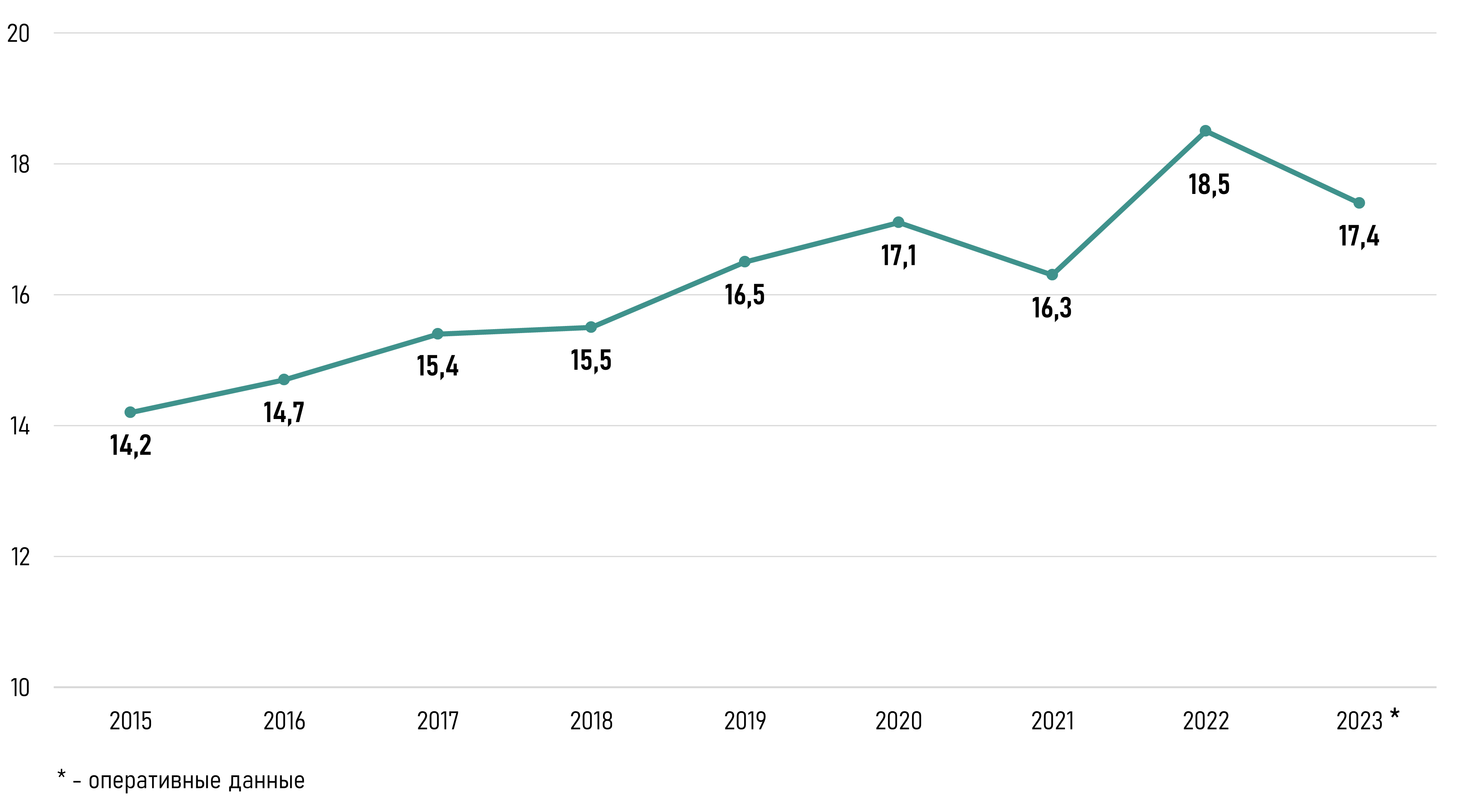 Экономия ТЭР по основным направлениям энергосбережения в                  2023 году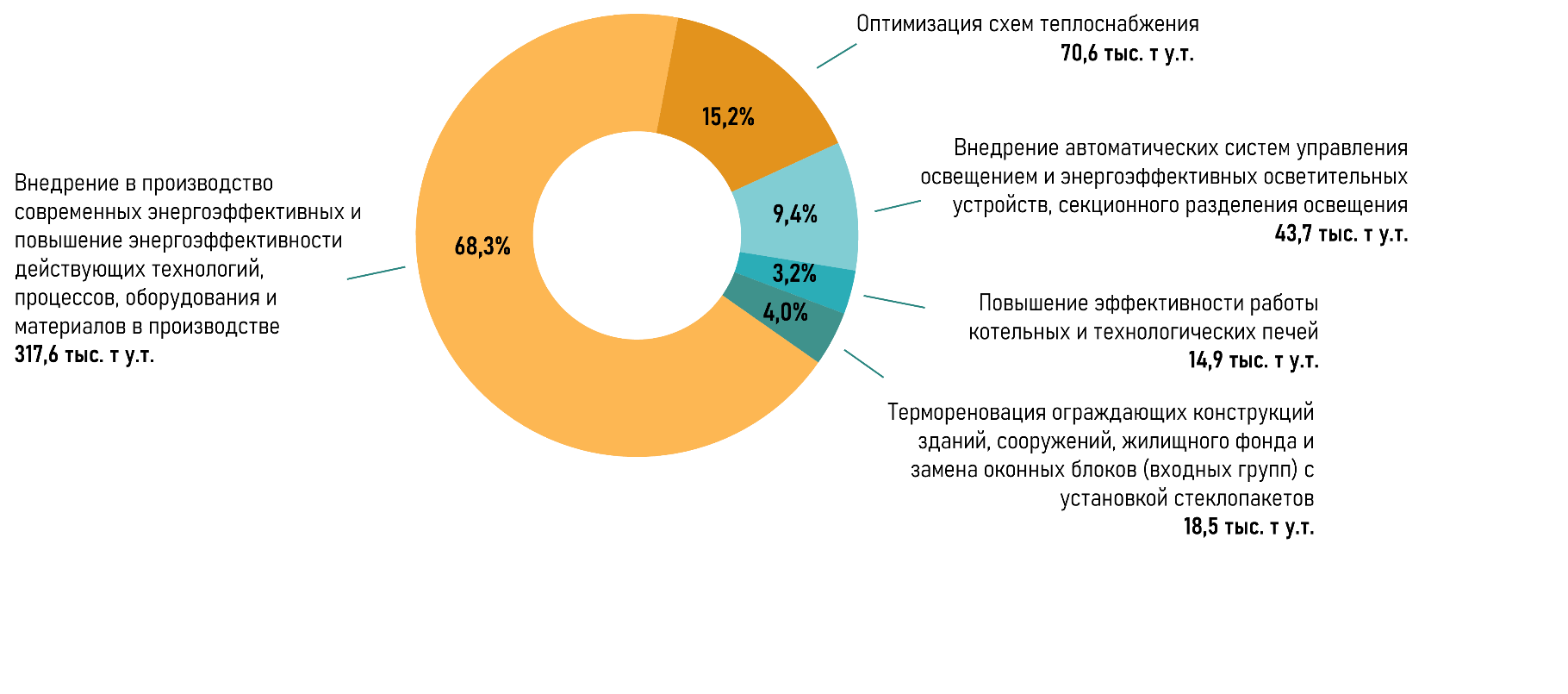 Ввод в эксплуатацию энергоисточников на местных видах топлива, в соответствии с Госпрограммой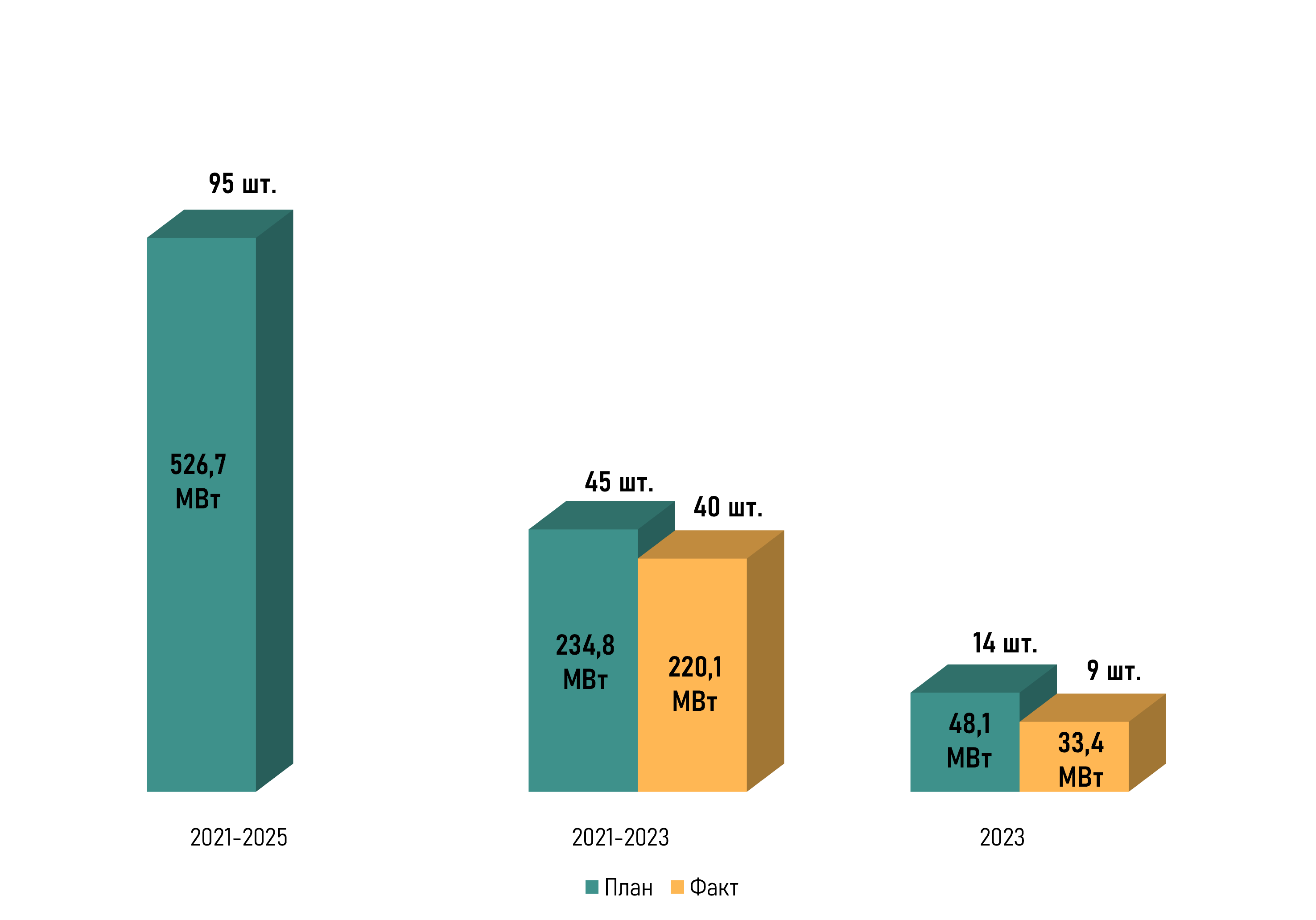 ФИНАНСИРОВАНИЕ ГОСПРОГРАММЫОбъемы финансирования общего комплекса мероприятий Госпрограммы 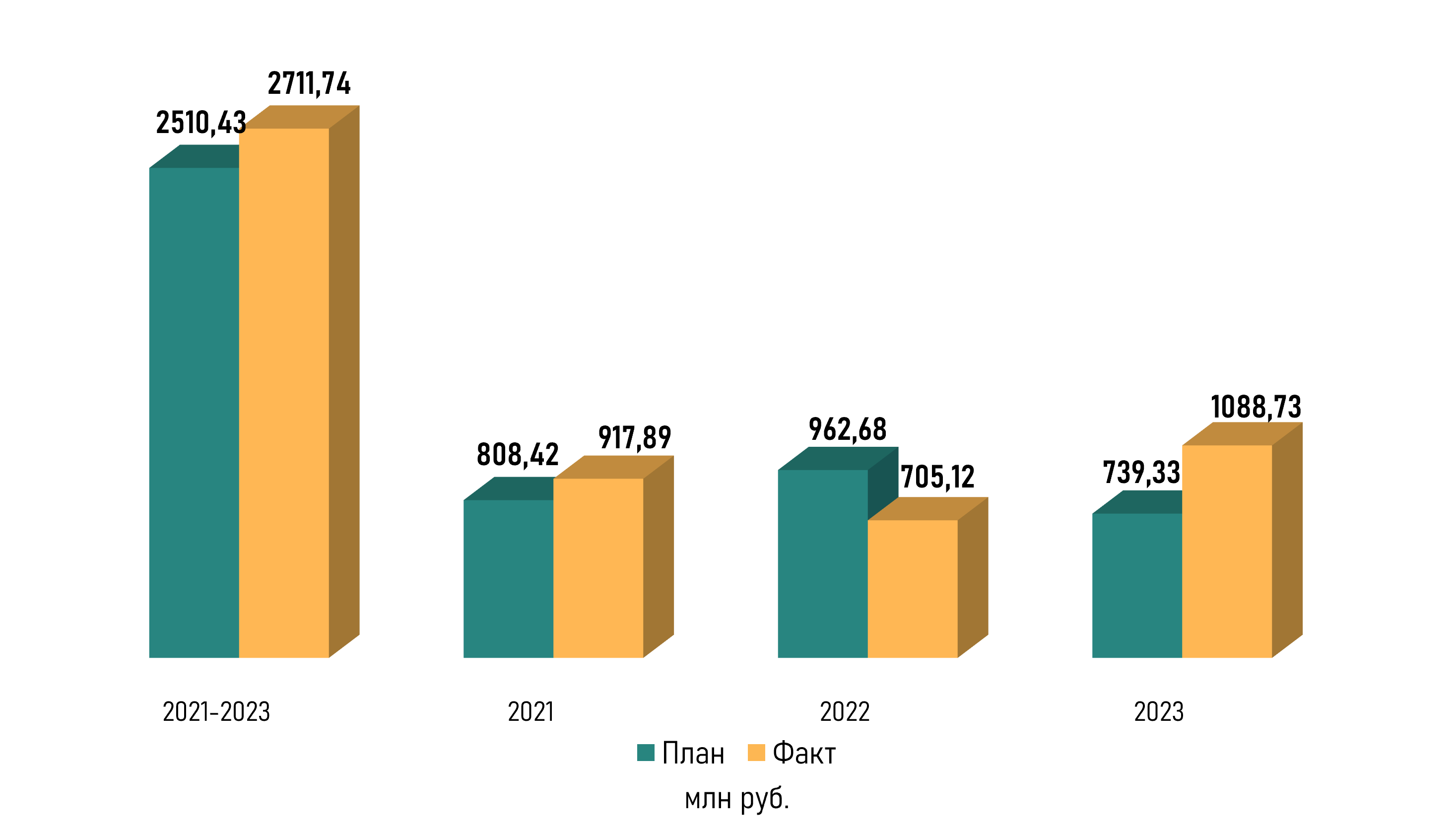 